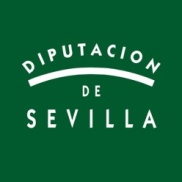 SOPORTE Nº 9DECLARACIÓN EXPRESA RESPONSABLE DE INGRESOSD/Dª. _____________________________________________ , con DNI _______________, y domicilio en ________________________________ c/ _______________________________ O en su caso, D/Dª. _____________________________________________ , con DNI _______________, y domicilio en ________________________________ c/ _______________________________, como representante/guardador de hecho de D/Dª _________________________________, con DNI ________________.DECLARA RESPONSABLEMENTE1º. Que la persona solicitante no ha realizado la Declaración del Impuesto sobre la Renta de las Personas Físicas correspondiente al año _________, por no estar obligado/a en la aplicación de la normativa reguladora del Impuesto sobre la Renta de las Personas Físicas.2º. Que la suma de los ingresos económicos líquidos percibidos por la persona solicitante durante el citado año es de _______________ €, en concepto de _______________________.3º. Al objeto de acreditar lo declarado, acompaña la siguiente documentación: ________________________________________________________________________________________ .		En ___________________, a __  de ______________ de 20___EL REPRESENTANTE LEGAL					LA PERSONA SOLICITANTE